П О С Т А Н О В Л Е Н И ЕПРАВИТЕЛЬСТВАКАМЧАТСКОГО КРАЯ             г. Петропавловск-КамчатскийО внесении изменений в приложение 2 к постановлению Правительства Камчатского края от 20.11.2014          № 486-П «О комиссиях по делам несовершеннолетних и защите их прав в Камчатском крае»ПРАВИТЕЛЬСТВО ПОСТАНОВЛЯЕТ:1. Внести в приложение 2 к постановлению Правительства Камчатского края от 20.11.2014 № 486-П «О комиссиях по делам несовершеннолетних и защите их прав в Камчатском крае» следующие изменения:1) в части 2.2 раздела 2:а) пункт 8 изложить в следующей редакции:«8) обеспечивают оказание помощи в бытовом устройстве несовершеннолетних, освобожденных из учреждений уголовно-исполнительной системы либо вернувшихся из специальных учебно-воспитательных учреждений, а также состоящих на учете в уголовно-исполнительных инспекциях, содействие в определении форм устройства других несовершеннолетних, нуждающихся в помощи государства, оказание помощи по трудоустройству несовершеннолетних (с их согласия), а также осуществление иных функций по социальной реабилитации несовершеннолетних, которые предусмотрены законодательством Российской Федерации и законодательством Камчатского края;»;б) в пункте 13 слово «воспитательного» исключить;в) пункт 16 признать утратившим силу;г) в пункте 19 слова «в соответствии с» заменить словами «которые предусмотрены»;д) дополнить пунктами 20 и 21 следующего содержания:«20) рассматривают и иные вопросы, связанные с обучением несовершеннолетних;21) наряду с проведением индивидуальной профилактической работы вправе принять решение в отношении несовершеннолетних, указанных в подпунктах 2, 4, 6, 8 пункта 1 статьи 5 Федерального закона от 24.06.1999          № 120-ФЗ «Об основах системы профилактики безнадзорности и правонарушений несовершеннолетних», родителей или иных законных представителей несовершеннолетних в случаях совершения ими в присутствии несовершеннолетнего противоправных и (или) антиобщественных действий, оказывающих отрицательное влияние на поведение несовершеннолетнего, о проведении разъяснительной работы по вопросу о недопустимости совершения действий, ставших основанием для применения меры воздействия, и правовых последствиях их совершения.»;2) в части 4.13 раздела 4 слово «воспитательного» исключить.2. Настоящее постановление вступает в силу через 10 дней после дня его официального опубликования.СОГЛАСОВАНО:Исп.: Татьяна Николаевна Гладкова42 33 36Пояснительная запискак проекту постановления Правительства Камчатского края«О внесении изменений в приложение 2 к постановлению Правительства Камчатского края от 20.11.2014 № 486-П «О комиссиях по делам несовершеннолетних и защите их прав в Камчатском крае»Настоящий проект постановления разработан в связи с принятием Федерального закона от 27.06.2018 № 170-ФЗ «О внесении изменений в Федеральный закон «Об основах системы профилактики безнадзорности и правонарушений несовершеннолетних», статьи 22 и 66 Федерального закона «Об образовании в Российской Федерации» и о признании утратившими силу отдельных законодательных актов (положений законодательных актов) РСФСР и Российской Федерации».Издание данного проекта постановления Правительства Камчатского края не потребует выделения дополнительных ассигнований из краевого бюджета.Проект постановления Правительства Камчатского края 19.09.2018 размещен на Едином портале проведения независимой антикоррупционной экспертизы и общественного обсуждения проектов нормативных правовых актов Камчатского края (htths://npaproject.kamgov.ru) для проведения в срок по 28.09.2018 независимой антикоррупционной экспертизы.Проект постановления не подлежит оценке регулирующего воздействия в соответствии с постановлением Правительства Камчатского края от 06.06.2013 № 233-П «Об утверждении порядка проведения оценки регулирующего воздействия проектов нормативных правовых актов Камчатского края и экспертизы нормативных правовых актов Камчатского края».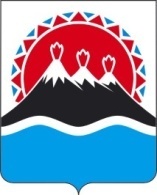 №Губернатор Камчатского краяВ.И. ИлюхинПервый вице-губернатор Камчатского края                                               И.Л. УнтиловаНачальник Главного правового управления Губернатора и Правительства Камчатского края                                                     С.Н. Гудин